Clark County Public Library Employment Opportunity 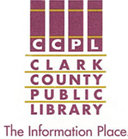 Job Title:	Library Assistant – Village | Grade 10 | Part-time – 22-24 hrs.wk. |	FLSA status | 			Non-ExemptLocation:	Village Branch, 1123 Sunset Avenue, Springfield, OhioUnder the general supervision of the Branch Manager, the Library Assistant – Branch provides quality customer service to patrons of all ages and assists with maintaining the branch collections. APPLICATION PACKET:  (all items are required)  Incomplete/illegible Applicant Packets may be disqualified1. 	Completed CCPL Employment Application – Available at library locations or two formats available online at: CCPL Employment Application.   	2. Cover Letter   	3. Résumé    	4. Three (3) professional referencesSUBMIT:  by mail or in a sealed envelope to any CCPL location, addressed to: William Martino, Director’s Office, Clark County Public Library, PO Box 1080, Springfield OH, 45501-1080OPEN UNTIL FILLED – Review of complete, accurate submissions begins immediately upon receipt.Minimum EDUCATION & EXPERIENCE REQUIRED: High School Diploma or equivalentCustomer service and/or Library experience preferredMINIMUM QUALIFICATIONS/REQUIREMENTS:Able to learn and assist patrons with usage of the library’s resourcesHigh degree of accuracy and attention to detail requiredCash-handling experience preferredWorking knowledge of various digital devices, Microsoft Windows, Internet, emailStrong organizational, written and verbal communication skillsAble to work independently and with others Able to work flexible schedule, including some evenings and Saturdays. Branch operates six (6) days a week.Reasonable accommodations may be made to enable individuals with disabilities to perform essential job functions and/or for the interview process. View the Position Description for detailed physical requirementsPRINCIPAL JOB DUTIES AND RESPONSIBILITIES:   	(See Position Description for more detail)Provide prompt, accurate assistance for patrons in utilizing library resources and servicesMaintain knowledge of available materials, services, and patron reading preferencesMaintain familiarity with various technologies, including the Online Public Access Catalog, children’s computer stations, digital devices, gaming systems, etc. Checkout patrons and assist with the use of digital library materials and public computer stationsMaintain computerized patron accounts and respond to patron requests in person and over the telephone;; collect and record fines and fees; reconcile and prepare bank deposits; prepare and issue library cards; help resolve patron account issuesAssist with library programming as assignedAssist with maintaining the Branch’s collection: shelving, mending, shifting, and organizing library materials; maintaining orderliness of shelves, furniture and displaysInteract appropriately with patrons and staff and adhere to library guidelines and proceduresSALARY AND BENEFITS: 	$12.84 per hour. Ohio Public Employees Retirement System membership; two (2) wks. vacation, holidays, and sick leave, in accordance with CCPL Personnel Manual guidelines; Ohio Deferred Compensation (457) Plan membership available. Direct Deposit required, pursuant to O.R.C. 125.151(B)Clark County Public Library is an Equal Opportunity Employer and provider of services